Publicado en Ciudad de México el 10/08/2020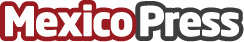 Llegan de Gran Bretaña Purehold y Symagrips, las innovaciones que protegen las manos de lo que se tocaMediante tecnología de iones de plata, que se utiliza en hospitales, fábricas y laboratorios desde hace muchos años, Purehold y Symagrips eliminan hasta el 99.9% de las partículas viables de virus y bacterias al contacto.  Puertas, baños, equipo de gimnasio, carritos de autoservicios y cualquier otra estructura tubular dejan de ser una preocupación en términos de higieneDatos de contacto:Salvador de la Maza5554057264Nota de prensa publicada en: https://www.mexicopress.com.mx/llegan-de-gran-bretana-purehold-y-symagrips Categorías: Nacional Medicina Sociedad Emprendedores Ciudad de México Otras Industrias Fitness Innovación Tecnológica http://www.mexicopress.com.mx